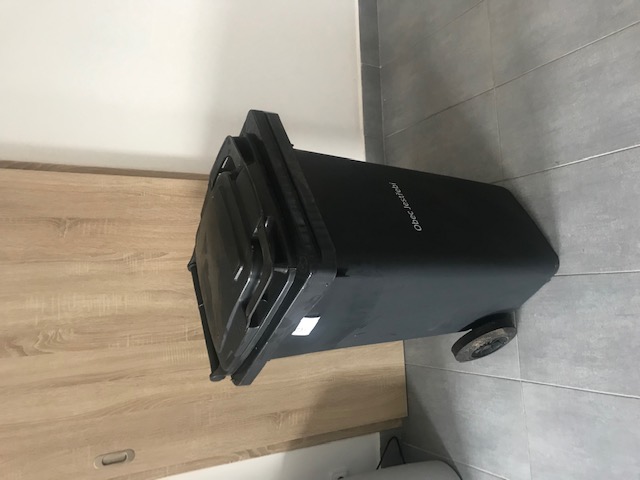 Správné umístění QR kódu na nádobě na směsný odpad.Jeden kód bude nalepen na pravé straně nádoby a druhý na levé straně. Pro lepší snímání kódu umístěte kód do horní části nádoby – viz obrázky.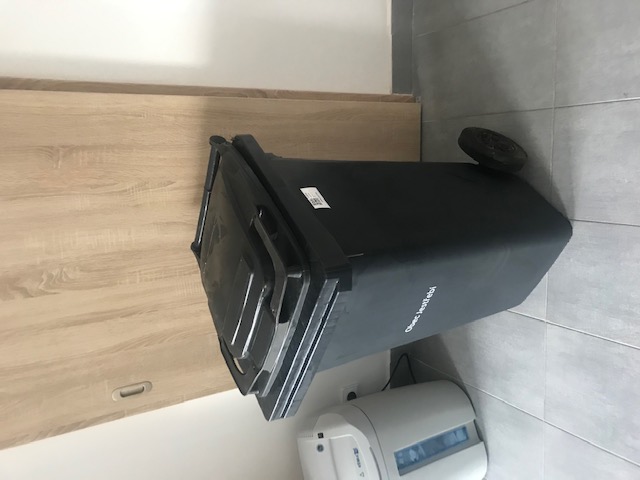 